RoseXEC MinutesTeleconference Go-To Meetingoctober 22, 2019 8:00 AM– 9:00 am PDTattendees: Chris Saski (Chair), Lise Mahoney (Vice-chair), Gayle Volk (Secretary), Dorrie Main, Sook Jung, Dario Chavez, Ellen Thompson, Jonathan Fresnedo, Margaret Worthington, Per McCord, Tom Gradziel, Yuepeng Han, Jim Luby  Welcome and minutes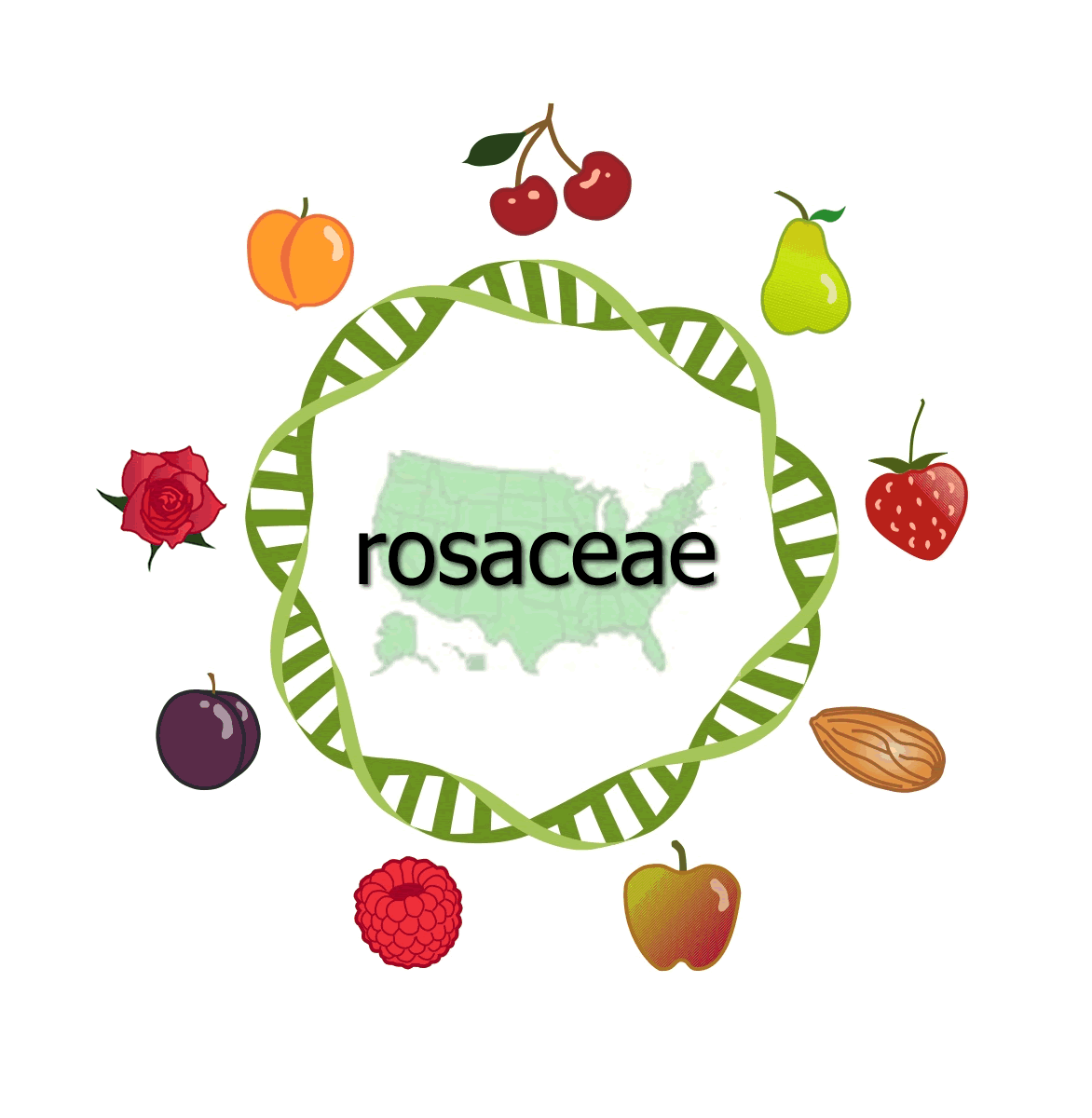 August 2019 minutes were approved and will be posted online. January 2019 minutes will be distributed, approved, and then posted online. rosexec MembershipElections will be held in November 2019 for next year’s ROSEXEC committee. There will be 5 openings for US participants, 2 international that should be balanced across crops, geographical distribution, and employer type. A request for nominations will be distributed with nominations (pre-approved by the person being nominated) due to Dorrie by November 12. The election is scheduled to go live on November 15 and will be open for 2 weeks.   GDR Advisory boardDorrie Main presented an advisory report for GDR that covered the 3rd and 4th quarter of year 5 of the GDR SCRI grant.Numerous large-scale genomic datasets were curated and added to GDR, including those of cherry, almond, strawberry, pear, apple, strawberry and raspberry. New QTL marker, genetic map, and genotype data were added. A MegaSearch tool was made available to build personalized queries. RosExec election and voting were performed through GDR. A USDA FACT Coordinated Innovative Network proposal ($1 Million) for AgBioData was submitted (PI Main) in collaboration with 30 other agricultural plant genome databases. NRSP10 was recommended for renewal for another  5 years (PI Main). This will provide $2.5M to support cyberinfrastructure for the 5 databases in the Mainlab program (GDR, Citrus, Vaccinium, Pulses and Cotton).An SRS SCRI (PD’s Main and Jung) for Specialty Crop genomic databases (managed by the Main laboratory) was submitted to NIFA. It was suggested that GDR could serve as the international database for apple collections (likewise for the citrus database). International efforts to use the SNP chip on apple collections are creating a vast amount of data for accessions within apple collections, and this data doesn’t currently have a “genomic database home” to allow for cross-collection analyses and comparisons. coordination and updatesNon-research update (industry, info, and technology transfer) Washington cherry season was good.California raspberries had a good season, although it was late, due to the rain. California small fruit production is shifting to Mexico, and the season was rainy in Mexico in 2019. New collaborations (domestic and international)An SRS proposal was submitted by Clemson University for Armillaria research in peach, cherry, and almond.An SRS proposal was submitted by Washington State University for cider apple research. RosBREED project ended in 8/2019. research fields and technology updatesGermplasm and Genetic ResourcesThe Global Conservation Strategy for Apple is now available online: https://cdn.croptrust.org/wp/wp-content/uploads/2019/08/Apple-Conservation-Strategy.pdfPERSONNEL CHANGESPat Moore, the WSU berry breeder, will be retiring 2 Jan 2020.ANNOUNcements for upcoming meetingsRosEXEC Q1 2020 upcoming quarterly meeting will be at PAG 2020 Upcoming meeting announcementsISHS symposium on Molecular markers in Horticulture 2020, Nanjing, ChinaRosaceae Genomics Conference 10 in Barcelona, March 31-April 3, 2020Plant and Animal Genome, San Diego Jan 11-14, 2020Fruit and Nut WorkshopStrawberry Genomics WorkshopNRSP10 training workshopTripal workshop/2 day Tripal codefest and users meetingNARPA Blackberry Planning Meeting March 2020IX International Strawberry Symposium Rimini, Italy May 2-6, 2020 